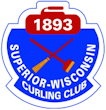 Superior Curling Club Lifetime Membership Nomination To nominate a SCC member for a lifetime membership, complete the below form as thoroughly as possible 
Please be as legible, use additional sheets as neededWe nominate SCC member ____________________________________________________ for a “lifetime membership”. This person has been a member of SCC for _______ years, joining SCC on ____________ month of ___________(year).  
During this time, he/she has held the following positions at SCC.How has this person contributed to SCC? (Club Leadership, Volunteering, Curling Instruction and Recruitment, Financial Contributions, Bonspiels, Recognition in the Club/Face of the Superior Curling Club, Sportsmanship, etc.) Other thoughts/considerations?Nominated by: 
1) ______________________________________________________________________________________________________________________ 
          (Name/Phone Number/Email address)2) ______________________________________________________________________________________________________________________ 
          (Name/Phone Number/Email address)--------------------------------------------------------------------------------------------------------------------------For SCC Board use onlyDate received: __________________________ Date approved: _________________________ Date announced: _______________________Lifetime members are entitled to:Free lifetime Superior Curling Club membershipA professional photograph to be displayed at the club1.6.2.7.3.8.4.9.5.10